Publicado en Madrid el 24/05/2023 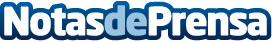 Olivia se afianza en España con su propuesta holística, personalizada y disruptiva de transformación empresarialEn poco más de dos años, esta compañía ha logrado ganarse la confianza de importantes empresas en los sectores farmacéutico, industrial, consumo, energía, banca y segurosDatos de contacto:Olivia917188509Nota de prensa publicada en: https://www.notasdeprensa.es/olivia-se-afianza-en-espana-con-su-propuesta Categorias: Industria Farmacéutica Recursos humanos Otras Industrias http://www.notasdeprensa.es